ПРОЄКТУКРАЇНА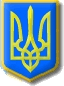 Нетішинська міська рада Хмельницької області Р І Ш Е Н Н Явісімдесят другої сесії Нетішинської міської радиVІІ скликання02.10.2020				Нетішин				      № 82/____Про розгляд звернення Максюти Т.М. щодо надання дозволу на розробку проєкту землеустрою щодо відведення земельної ділянки для передачі її у власність для ведення особистого селянського господарстваВідповідно до пункту 34 частини 1 статті 26, пункту 3 частини 4 статті 42 Закону України «Про місцеве самоврядування в Україні», статей 12, 116, 118 та 121 Земельного кодексу України, Закону України «Про землеустрій», наказу Державного комітету України із земельних ресурсів від 23 липня 2010 року № 548 «Про затвердження Класифікації видів цільового призначення земель», враховуючи лист відділу у м.Нетішині Міськрайонного управління у Славутському районі та м. Нетішині Головного управління Держгеокадастру у Хмельницькій області, зареєстрований у виконавчому комітеті Нетішинської міської ради 10 вересня 2020 року за № 27/3465-01-12/2020 та з метою розгляду звернення Максюти Т.М., Нетішинська міська рада  в и р і ш и л а:Надати дозвіл Максюті Тарасу Миколайовичу, який зареєстрований за адресою: …, на розробку проєкту землеустрою щодо відведення земельної ділянки для передачі її у власність орієнтовною площею 1,0000 га, для ведення особистого селянського господарства, яка розташована за межами м. Нетішин.Максюті Т.М. розробити проєкт землеустрою щодо відведення земельної ділянки для передачі її у власність та подати на затвердження до міської ради.При розробці проєкту землеустрою формувати земельну ділянку в межах земель, які не увійшли у розпаювання, відповідно до Державного акту на право колективної власності на землю, серія ХМ №001, що зареєстрований в Книзі записів державних актів на право колективної власності на землю 11 липня 1995 року за №1.24. Контроль за виконанням цього рішення покласти на постійну комісію міської ради з питань земельних відносин та охорони навколишнього природного середовища (Сергій Степанюк) та заступника міського голови з питань діяльності виконавчих органів Нетішинської міської ради                      Оксану Латишеву.Міський голова                                                                    Олександр СУПРУНЮК